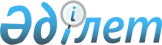 Қазақстан Республикасы Үкiметiнiң 1997 жылғы 24 наурыздағы N 410 қаулысына толықтырулар енгiзу туралы
					
			Күшін жойған
			
			
		
					Қазақстан Республикасы Үкiметiнiң Қаулысы 1997 жылғы 24 сәуiр N 650. Күшi жойылды - ҚРҮ-нiң 1998.05.19. N 452 қаулысымен. ~P980452
     Қазақстан Республикасының Үкiметi қаулы етедi:
     "Қазақойл" Ұлттық мұнай-газ компаниясы" акционерлiк қоғамы
туралы" Қазақстан Республикасы Үкiметiнiң 1997 жылғы 24 наурыздағы
N 410  
 P970410_ 
  қаулысына мынадай толықтырулар енгiзiлсiн:
     көрсетiлген қаулының 2-қосымшасы мынадай мазмұндағы жолмен
толықтырылсын:
     "Мұнай-Импекс" ЭИФ", Алматы қаласы    100     100";
     көрсетiлген қаулының 3-қосымшасы мынадай мазмұндағы жолмен
толықтырылсын:
     "Ж.Ж. Мұқашев       Қазақстан Республикасының
                         Қаржы вице-министрi"

     Қазақстан Республикасының
       Премьер-Министрi
      
      


					© 2012. Қазақстан Республикасы Әділет министрлігінің «Қазақстан Республикасының Заңнама және құқықтық ақпарат институты» ШЖҚ РМК
				